Mentorship AwardThe AwardThe Mentorship Award is presented to a leader in the Canadian healthcare system who demonstrates exemplary, sustained commitment to mentoring, and inspiring healthcare leadership. The winner will receive an etched glass trophy. Should the future permit us to return to an in-person event, the recipient will also receive paid travel and accommodations to attend the College's Honouring Health Leadership event, and a complimentary registration to the CCHL National Conference. In addition, the winner will receive a $2,500 cash prize to be directed to the recipient’s health system foundation of choice, to support education and/or leadership initiatives. Mentorship is a one-on-one relationship in which one person (the mentor) helps develop another (the mentee or protégé) by sharing wisdom, insight and skills, and creating valuable and multifaceted access to organizational dynamics and processes. The mentor may or may not be employed in the same organization as the protégé or be in the protégé's chain of command or profession.EligibilityThe nominee must be a member of the College. The successful nominee will be viewed by the profession as a recognized leader who, through dedicated service, has made a substantial contribution to healthcare mentorship within their own organization and/or within the health system. To be considered for this award, the nominee will have demonstrated mentorship skills in the following areas: providing constructive feedback in a professional manner;assisting in building social networking connections within their own organization and/or within the health system;serving as a role model and leader;providing advice with respect to professional development; and creating a positive, trusting relationship amongst professionals to foster personal and professional growth.Examples provided should reflect ‘mentorship’, not simply ‘leadership’.As a testament to their commitment to mentorship, the nominee will have directly or indirectly mentored numerous healthcare leaders, leaving a recognized legacy of inspired leadership. The mentor must also demonstrate an on-going commitment to fostering their own professional development.NominationsNominations must be made by a member of the College. We are asking nominators to submit their nomination in two sections. Section A, which is to be submitted via our online form by November 30, 2023, is a 250-word summary. The summary should touch on the eligibility criteria and illustrate why you feel that the candidate should win this award. The summaries will be reviewed by the selection committee and a short list of top contenders will be formed. Those on the shortlist will be asked to complete Section B of the nomination, found below. Section B is due on February 1, 2024.For your information, Section B of the nomination package should include the following:The letter of nomination;No more than two letters of support (including one from outside the nominee’s organization) describing a personal account of the nominee’s impact and role as a mentor. At least one letter must come from a College member;Using the nomination template, describe how the nominee meets the eligibility criteria.NOTESNo photos or additional appendices can be included in the nomination template.The nominator should ask the nominee for complete information to detail the nominee's College involvement.Section B: Mentorship Award – Nomination Template Nominations must be made by a member of the College. The nominee must be a member of the College.Nominator name:Nominee name: You need only complete Section B if your nomination has been shortlisted. The College will notify all shortlisted nominations by mid-December. Report (Limit: 2,000 words. Please respect the word count limit. The College reserves the right to disqualify nominations that exceed the limit.)Please complete the sections below and identify how the nominee demonstrated mentorship skills in the following areas.  Key to the selection committee’s ability to evaluate the candidate, clear examples that illustrate the point must be provided.  Introduction Discuss and provide examples of the nominee’s contribution to healthcare mentorship within:their own organization (15 POINTS); the health system; (10 POINTS)beyond the regional health system. (10 POINTS)Discuss and provide examples of how the nominee has served as a role model and leader. (20 POINTS)Discuss and provide examples of how the nominee has contributed to his/her mentees’ leadership path. (15 POINTS)Discuss and illustrate of how the nominee has created a positive, trusting relationship amongst professionals to foster personal and professional development. (10 POINTS)Discuss and illustrate of how the nominee has fostered the professional growth development of the persons being mentored. (5 POINTS)Outline the nominee's involvement with the College, specifically: certification, fellowship, chapter and/or board work, committee membership, CCHL mentorship program, event attendance, etc. Has the nominee achieved their CHE or FCCHL designation? (5 POINTS)Is the nominee involved in either the CCHL National mentorship program or a chapter mentorship program? (5 POINTS)Please note any other involvement with the College (e.g. committee involvement, Board work, event attendance, chapter work, etc.). (5 POINTS)ConclusionSponsored by: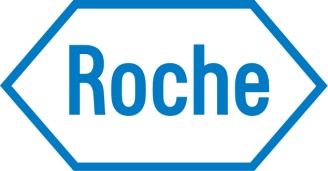 